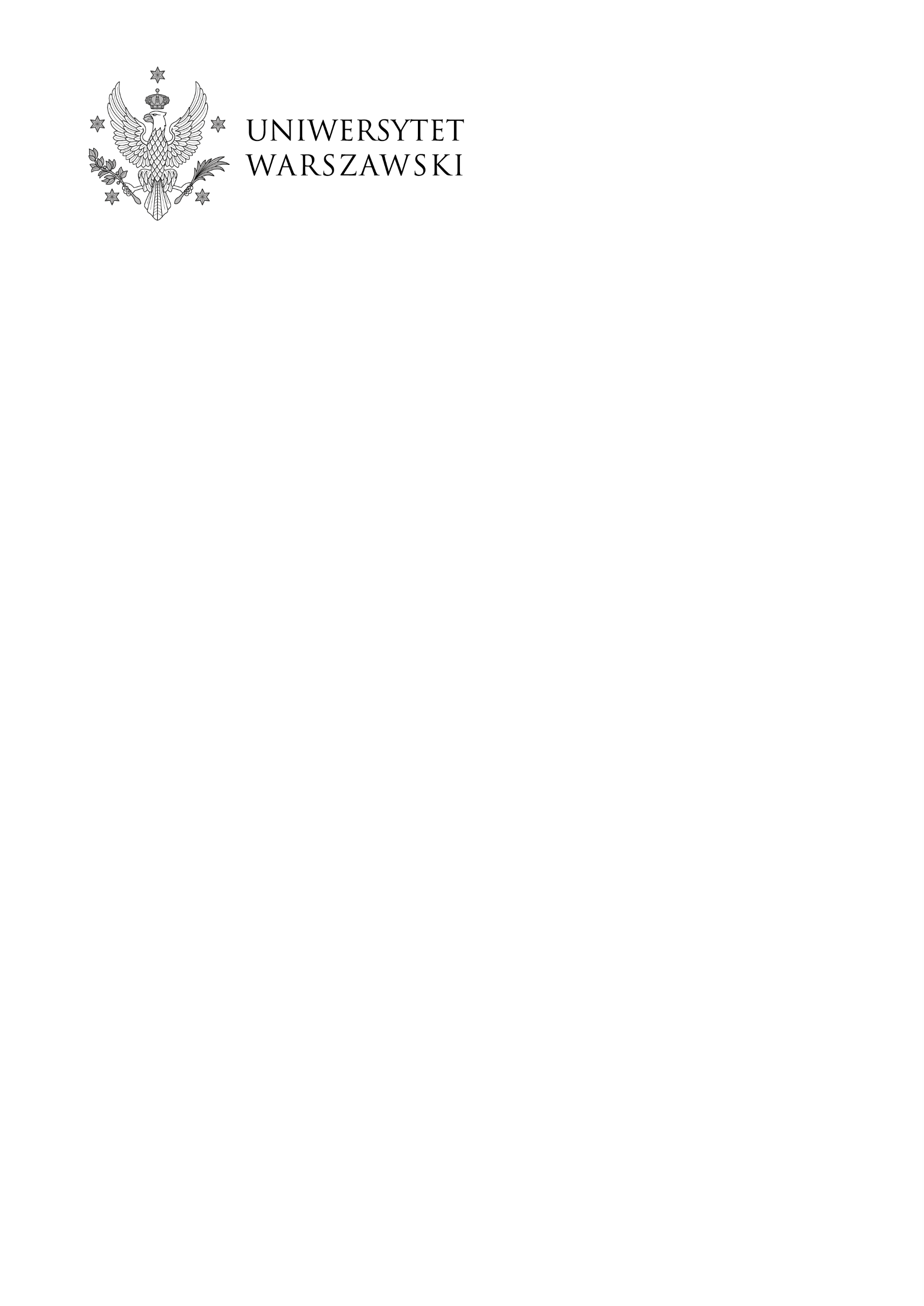                                                                                                                                                                                                                                                                                                Warszawa, dnia 04.07.2022 r.DZP-361/15/2022/KSU/724Do wszystkich zainteresowanychDotyczy postępowania o udzielenia zamówienia publicznego prowadzonego w trybie podstawowym      nr DZP-361-15/2022 pn. „Usługa mycia okien w budynkach administrowanych przez Biuro Gospodarcze Uniwersytetu Warszawskiego”ZAWIADOMIENIE O WYBORZE NAJKORZYSTNIEJSZEJ OFERTY Uniwersytet Warszawski, działając na podstawie art. 253 ust. 2 ustawy z dnia z dnia 11 września 2019 roku – Prawo zamówień publicznych, zwanej dalej ustawą, uprzejmie informuje, że:1. za najkorzystniejszą uznał ofertę firmy:EVEREST POLAND spółka z ograniczoną odpowiedzialnościąul. Myśliwska 66/93, 30-718 KrakówUzasadnienie wyboru:Oferta spełnia wszystkie wymagania przedstawione w ustawie i specyfikacji warunków zamówienia (zwanej dalej również SWZ) oraz uzyskała największą ilość punktów przyznaną w oparciu o ustalone kryterium oceny ofert: cena - 100 % (waga kryterium).2. w postępowaniu wpłynęły dwie oferty:3. Punktacja przyznana ofertom w każdym kryterium oceny ofert wraz z łączną punktacją:W imieniu ZamawiającegoPełnomocnik Rektora ds. zamówień publicznychmgr Piotr SkuberaNr ofertyNazwa (firma) i adres wykonawcy1BHF Poznań Profesjonalna chemia, maszyny i sprzęt do sprzątania Ewa Redelbach-Eichert
ul. 3 Maja 67, 62-040 Puszczykowo2EVEREST POLAND spółka z ograniczoną odpowiedzialnościąul. Myśliwska 66/93, 30-718 KrakówNumer ofertyLiczba pkt w kryteriumcena – 100 %Razem188,72 pkt88,72 pkt2100,00 pkt100,00 pkt